人民幣業務現況與未來展望中央銀行103.3.27臺灣地區人民幣市場現況101年8月31日本行與中國人民銀行簽署「海峽兩岸貨幣清算合作備忘錄」。102年2月6日外匯指定銀行開辦人民幣業務。102年9月30日「外幣結算平台」開辦境內及兩岸人民幣匯款。臺灣離岸人民幣市場發展已受到國際關注截至103年3月24日止，共有75家金融機構與中國銀行臺北分行簽署「人民幣業務清算及結算協議」成為參加行。其中9家為境外銀行，分別來自:臺灣地區人民幣業務概況單位: 億元人民幣*註:103年2月底人民幣存款餘額創歷史新高。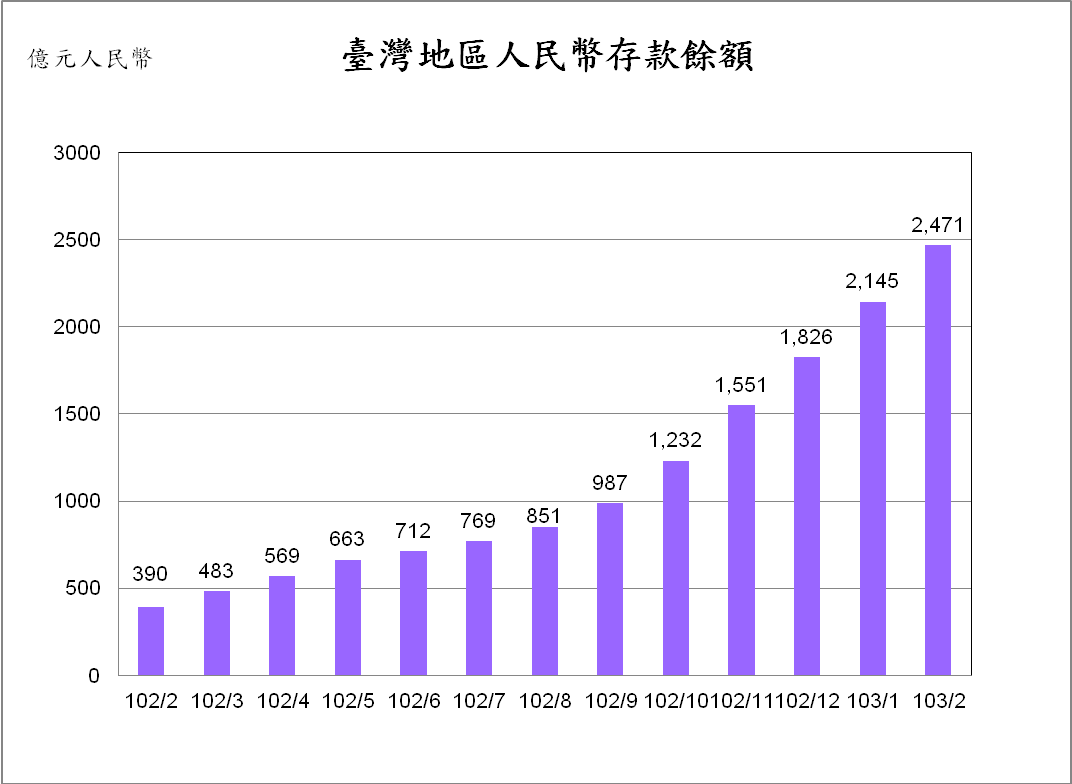 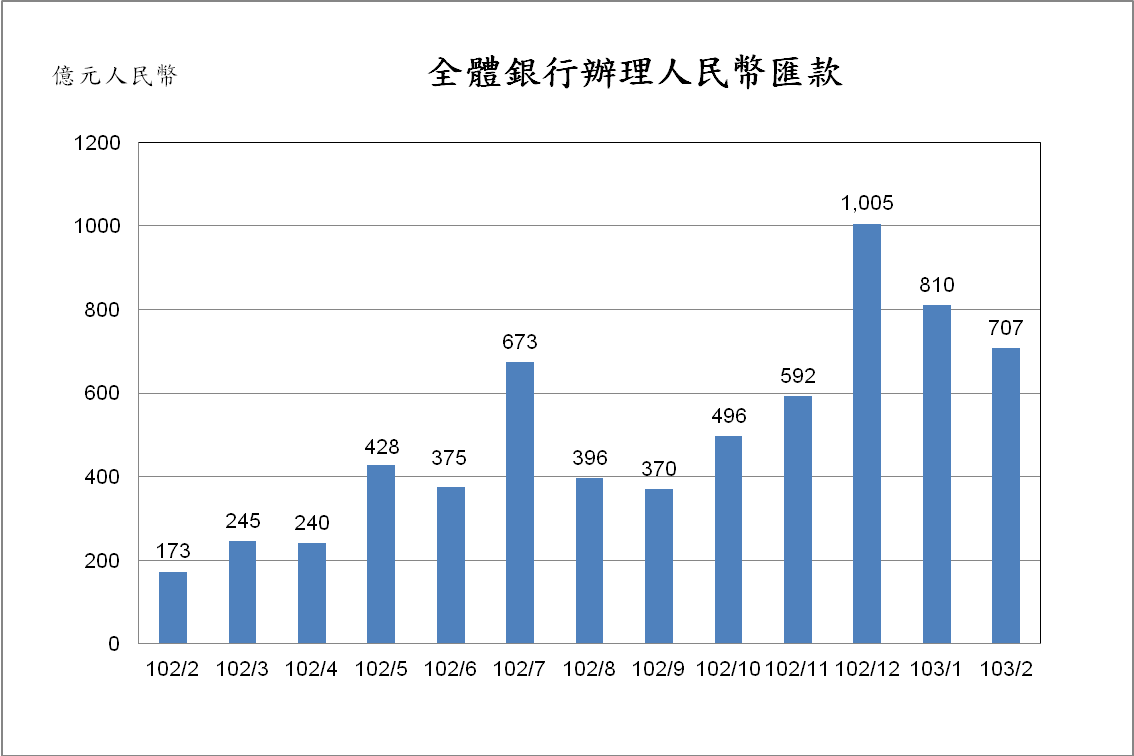 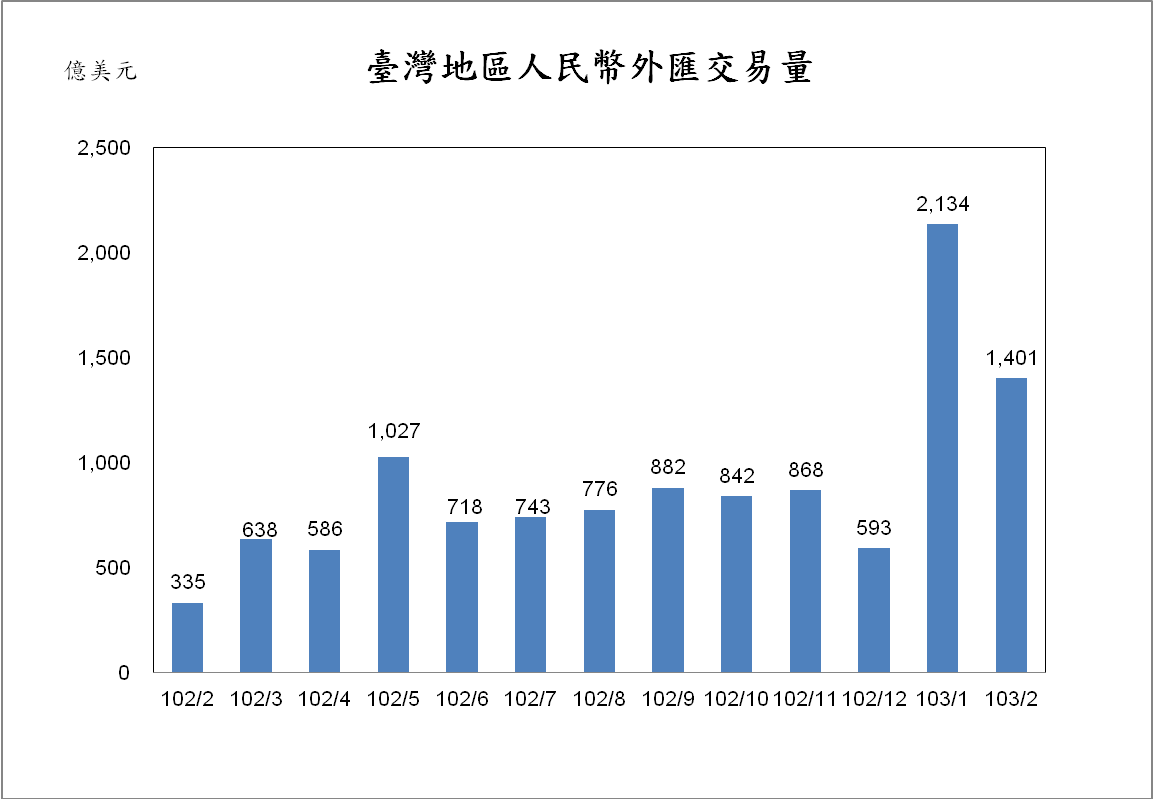 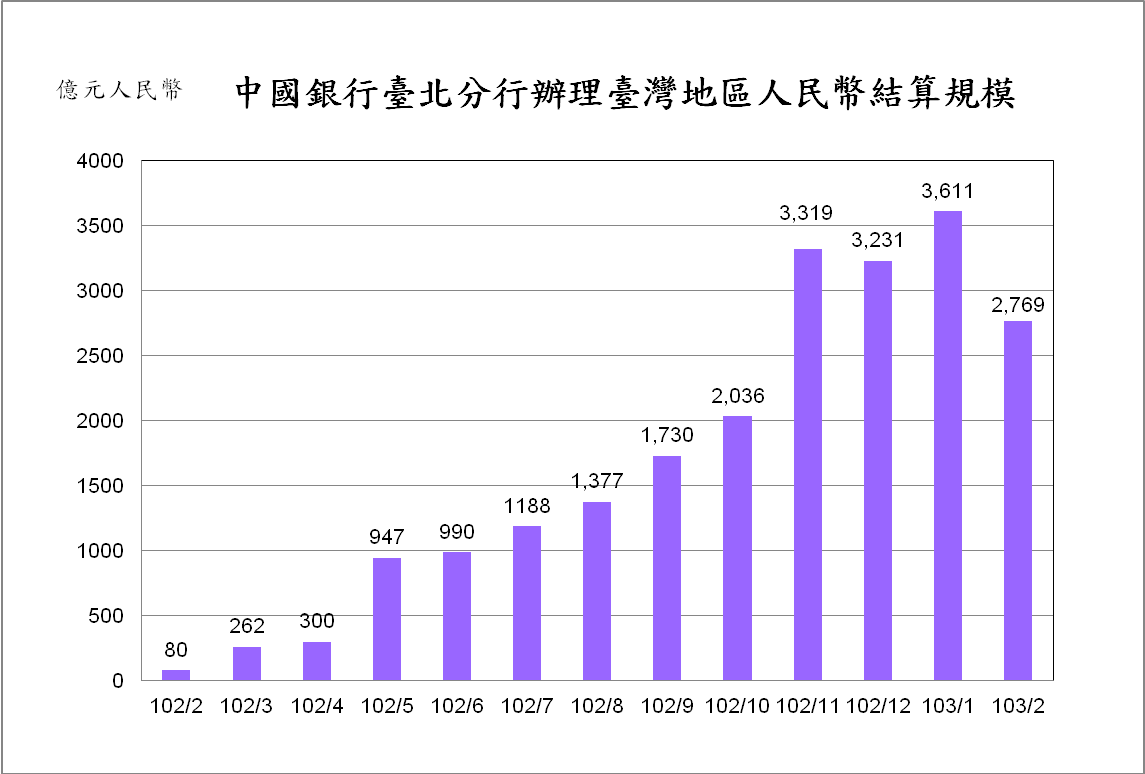 臺北外匯市場交易幣別比重臺灣、香港及新加坡人民幣業務之比較  單位:億元人民幣資料來源：本行、香港金融管理局及新加坡金融管理局。註：2014年3月13日亞洲證券及金融市場協會(ASIFMA)舉辦之「第4屆離岸人民幣市場研討會」，新加坡金融管理局助理局長梁新松於會中表示，截至2013年12月底止，新加坡人民幣存款已達2,000億元人民幣。臺灣發展離岸人民幣業務的優勢102年兩岸貿易額高達1,200多億美元 ，兩岸匯款金額達5,600多億美元，有許多臺商投資於大陸，兩岸經貿關係密切。臺灣地區已有人民幣清算行，提供有效率的人民幣清算服務。已建置健全的外幣結算平台，間接連結大陸人民幣清算系統；同時亦可透過中國銀行全球海外資訊系統，增加人民幣匯款時效，讓資金在大陸及全球的調度更順暢。國內銀行已在香港、大陸及其他金融中心(如倫敦、紐約、東京及新加坡)設有分支機構，提供臺灣地區發展人民幣業務一個完整的網絡。由於OBU具有優惠稅制，有利境外金融機構參與臺灣地區人民幣離岸市場。臺灣在離岸美元市場的交易機制及法規環境完整健全，提供臺灣地區離岸人民幣業務發展的良好金融基礎。未來努力方向
本行已就下列人民幣業務發展方向擬訂具體行動方案：擴大人民幣資金池，擬推動:鼓勵企業跨境貿易及直接投資以人民幣結算。與人民銀行商談放寬2萬元人民幣兌換限制。透過清算行及國際論壇、研討會等對外宣導，鼓勵境外銀行參與臺灣人民幣清算平台。與中國人民銀行商談擴大人民幣回流機制:臺灣金融機構直接對大陸境內企業辦理人民幣貸款。擴大臺灣地區人民幣業務參加銀行投資大陸銀行間債券市場之額度。持續與中國人民銀行商談簽署貨幣互換協議(SWAP)。規劃延長人民幣清算行及外幣結算平台營運時間，以利歐美金融機構參與人民幣清算。建立臺灣地區離岸人民幣匯率與拆款利率定盤價機制，以協助臺灣地區人民幣相關金融商品之發展。加強與其他地區離岸人民幣市場(如香港、倫敦及新加坡)之合作。香港4. 首爾7. 盧森堡澳門5. 巴黎8. 東京新加坡6. 法蘭克福9. 金邊人民幣存款餘額* (103年2月底)2,471 人民幣匯款總額(102年2月-103年2月)6,510 人民幣外匯交易總額(102年2月-103年2月)71,567 (約11,543億美元)15檔人民幣計價債券發行金額(103年2月底)121 102年2月103年2月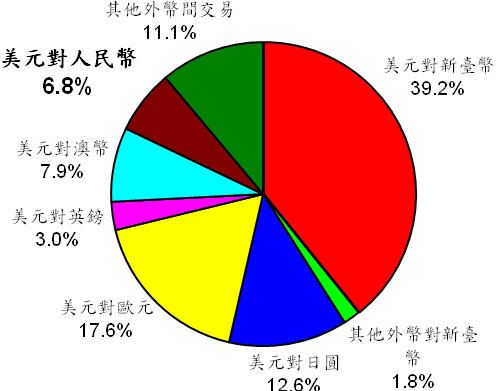 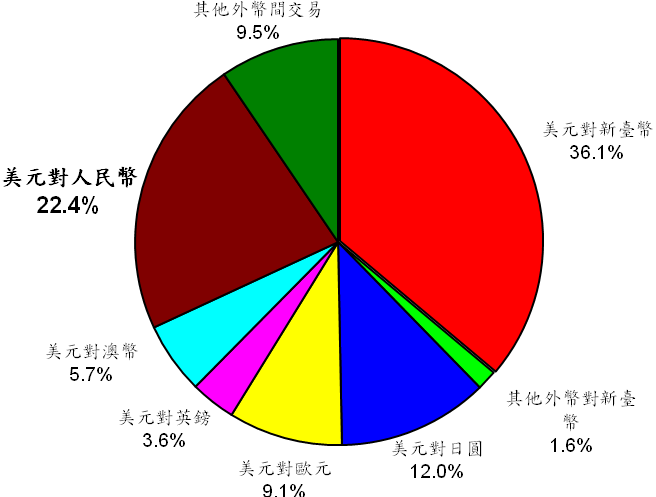 交易量4,913億美元交易量6,256億美元臺灣香港新加坡人民幣存款2,471(2014.2)8,934(2014.1)2,000(註)(2013.12)人民幣債券
發行金額121(2013.2-2014.2)1,166(2013.1-2013.12)75(2013.5-2014.2)人民幣清算行中國銀行
臺北分行中國銀行(香港)中國工商銀行
新加坡分行銀行辦理個人
人民幣匯款至大陸不限區域不限同名帳戶不限區域限同名帳戶限大陸境內開放個人
人民幣匯款政策之區域